


ДЕПАРТАМЕНТ ТАРИФНОГО РЕГУЛИРОВАНИЯ
ТОМСКОЙ ОБЛАСТИ

ПРИКАЗ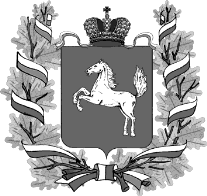 город Томск

Об установлении индивидуальных тарифов на услуги по передаче электрической энергии (транзит) для взаиморасчетов между сетевыми организациями на 2018 годВ соответствии с Федеральным законом от 26.03.2003 № 35-ФЗ «Об электроэнергетике», постановлением Правительства Российской Федерации от 29.12.2011 № 1178 «О ценообразовании в области регулируемых цен (тарифов) в электроэнергетике», Методическими указаниями по расчету регулируемых тарифов и цен на электрическую (тепловую) энергию на розничном (потребительском) рынке, утвержденными приказом ФСТ России от 06.08.2004 №20-э/2, Положением о Департаменте тарифного регулирования Томской области, утвержденным постановлением Губернатора Томской области от 31.10.2012 № 145, и решением Правления Департамента тарифного регулирования Томской области от 06.12.2017 № 34/1ПРИКАЗЫВАЮ:Установить с 1 января 2018 года по 31 декабря 2018 года индивидуальные тарифы на услуги по передаче электрической энергии (транзит) для взаиморасчетов между сетевыми организациями на 2018 год согласно приложению.Начальник департамента М.Д.Вагина Приложение 1 к приказу
Департамента тарифного регулирования
Томской области
от 06.12.2017 №–6-531/9(445)"Индивидуальные тарифы на услуги по передаче электрической энергии (транзит) для взаиморасчетов между сетевыми организациями <*>" 06.12.2017№–6-531/9(445) Наименование сетевых организацийс 01.01.2018 по 30.06.2018с 01.01.2018 по 30.06.2018с 01.01.2018 по 30.06.2018с 01.01.2018 по 30.06.2018с 01.07.2018 по 31.12.2018Наименование сетевых организацийДвухставочный тарифДвухставочный тарифОдноставоч-ный тарифОдноставоч-ный тарифДвухставочный тарифОдноставоч-ный тарифНаименование сетевых организацийставка за содержание электрических сетей ставка на оплату технологического расхода (потерь)ставка за содержание электрических сетей ставка на оплату технологического расхода (потерь)Наименование сетевых организацийруб./МВт·мес.руб./МВт·чруб./кВт·чруб./кВт·чруб./МВт·мес.руб./МВт·чруб./кВт·ч12344567ОАО «ЮТЭК – Региональные сети» (ИНН 8601033125) – ООО «Энергонефть Томск» (ИНН 7022010799)     1 153 512,85   145,20 2,050262,050261 185 368,31 147,06 2,02325<*> Примечание.<*> Примечание.<*> Примечание.<*> Примечание.<*> Примечание.1. Индивидуальные тарифы на услуги по передаче электрической энергии (транзит) применяются для взаиморасчетов между сетевыми организациями.1. Индивидуальные тарифы на услуги по передаче электрической энергии (транзит) применяются для взаиморасчетов между сетевыми организациями.1. Индивидуальные тарифы на услуги по передаче электрической энергии (транзит) применяются для взаиморасчетов между сетевыми организациями.1. Индивидуальные тарифы на услуги по передаче электрической энергии (транзит) применяются для взаиморасчетов между сетевыми организациями.1. Индивидуальные тарифы на услуги по передаче электрической энергии (транзит) применяются для взаиморасчетов между сетевыми организациями.2. Сетевая организация, указанная первой в паре смежных сетевых организаций, является плательщиком услуг по передаче электрической энергии (организация - плательщик), организация указанная второй в паре, - исполнитель услуг по передаче электрической энергии (организация - получатель)».2. Сетевая организация, указанная первой в паре смежных сетевых организаций, является плательщиком услуг по передаче электрической энергии (организация - плательщик), организация указанная второй в паре, - исполнитель услуг по передаче электрической энергии (организация - получатель)».2. Сетевая организация, указанная первой в паре смежных сетевых организаций, является плательщиком услуг по передаче электрической энергии (организация - плательщик), организация указанная второй в паре, - исполнитель услуг по передаче электрической энергии (организация - получатель)».2. Сетевая организация, указанная первой в паре смежных сетевых организаций, является плательщиком услуг по передаче электрической энергии (организация - плательщик), организация указанная второй в паре, - исполнитель услуг по передаче электрической энергии (организация - получатель)».2. Сетевая организация, указанная первой в паре смежных сетевых организаций, является плательщиком услуг по передаче электрической энергии (организация - плательщик), организация указанная второй в паре, - исполнитель услуг по передаче электрической энергии (организация - получатель)».